Etudiant stagiaire :	Nom				Prénomadresse mail :Laboratoire d'accueil :	NomAdresse précise du Laboratoire :	Responsable du stage : 	Nom				PrénomNuméro de Téléphone Numéro de Télécopie E-mail : Titre du stage :Description du sujet (quelques lignes) :Date du stage :          du 	auvolume horaire :_____________________________________________________________________________________Retour par e-mail : anne.badel@univ-paris-diderot.fr 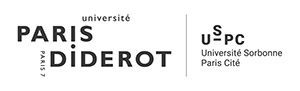 FICHE PROPOSITION STAGE 
Licence Sciences de la Vie - Parcours Biologie InformatiqueAnnée universitaire  ----/----